 SOS PRISÕES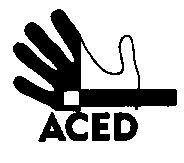 Ex.mos. SenhoresProvedor de Justiça; Inspecção-Geral dos Serviços de Justiça; Ministro da Justiça; Procuradora-Geral da RepúblicaC/cPresidente da República; Presidente da Assembleia da República; Presidente da Comissão de Assuntos Constitucionais, Direitos, Liberdades e Garantias da A.R.; Presidente da Comissão de Direitos Humanos da Ordem dos Advogados; Comissão Nacional para os Direitos HumanosLisboa, 01-01-2014N.Refª n.º 01/apd/14Assunto: maus tratos em Coimbra Américo Cruz Almeida, está preso em Coimbra com o nº 350. Dia 29 de Dezembro houve rusga depois do fecho e, nesse quadro, foi alvo de uma chave nas mãos do Chefe de Ala. Teve de receber tratamento no hospital com vários pontos na cabeça.Retornado à cadeia foi levado para as celas disciplinares, eventualmente para que a notícia não se espalhasse entre os presos. Longe dos seus companheiros e depois de realizado o tratamento hospitalar, foi alvo de um espancamento que envolveu vários outros guardas.Há testemunhas e guardas identificados.A ACED espera que esta denúncia contribua para que estas práticas passem a ser tratadas como inadmissíveis pelas autoridades de tutela. Pelo menos que sirva para defesa do reclusos alvo desta vez. A quem de direito. 29 dez após 700 revista chefe ala costa almeida agrediu com chave e não foi para hospital, pontos cabeça   – espancado e no manco até hoje suc gaspar guarda miranda e outros.  Testemunha 104 andré filipe cardoso monteiroA Direcção